 Cato Corner Farm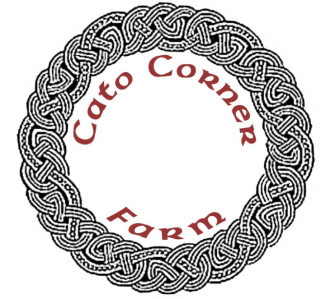 178 Cato Corner Rd.,  06415 * (860) 537-3884 
Fax (860) 537-9470 * www.catocornerfarm.com  * Mail order availableFarm Shop Hours: Fri & Sat 10-4, Sun 11-4NY Greenmarkets: Saturdays at Union Sq., Grand Army Plaza, Ft. GreeneAged Bloomsday – A complex aged cheese, sharp & balanced, aged 10-12 mos.  Enjoy with stout, full-bodied reds, honey, or spicy jam. Melt on burgers.  Black Ledge Blue – Medium strong, buttery. Enjoy with fruit, wine, steaks, salad.Bloomsday – A “mistake” one June 16th led to our most popular cheese – medium sharp & perfect with a range of beers, wine, apples, burgers. Aged 5-6 mos.Bridgid’s Abbey – Seasonal specialty!  Belgian style with flaky texture and lemony acidity, medium mild.  Aged 3-5 months.Celeste* – A French-style lactic cheese, soft & spreadable with a funky yeasty rind.Eclipse* - Ash-ripened French-style lactic cheese. Similar to Celeste with a striking black lined aesthetic.Cornerstone – Made with farm-grown native cultures. Medium sharp, touches of fruit.Dairyere – Three time ACS Award Winner!  A firm Alpine-style cheese inspired by cave-aged Gruyere & Comte.  Aged 6-7 months.  	Dairyere Reserve – Aged one year – nutty, sweet, granular, medium bite.Dutch Farmstead – Super creamy and rich, medium mild.  Enjoy with plum or apricot jelly or pair with NEIPA, sauvignon blanc, or inky cabernet. Fromage d’O’Cow – Hooligan’s bigger brother, for stinky cheese heads only!Gossamer* – A pasteurized bloomy rind cheese with a delicate creamline, cheesecakey center, and hints of lemon and mushrooms.Hooligan – National Award Winner!  Medium pungency, soft around the rind and a bit firmer in the center.  One of our signature cheeses.	Drunken Hooligan – Hooligan rubbed with grape lees from Priam Vineyards.	Drunk Monk – Hooligan washed with beer from a local brewery (rotating).Myfanwy – Welsh-style miner’s cheese, smooth and supple with a mild cheddar-like flavor.Jeremy River Cheddar – A classic English-style muslin-wrapped cheddar, earthy and medium sharp with a balanced bite. Sofia* – Fresh pasteurized cheese in the style of Bulgarian feta, creamy & rich.Vivace – Supple & medium mild with flavors of Emmental and Provolone.  	Vivace Bambino – Young, mild & sweet for the whole family.  Aged 2-3 mos.	Molto Vivace – Extra aged Vivace, sharp and distinct.Womanchego – ACS Award Winner 2018 & 2017.  Supple texture & fruity finish. Versatile for pairings & super popular for both kids and adults. Aged 2-3 mos.	Mrs. Robinson – Middle aged Womanchego, sassy, sharp, and earthy.	Wise Womanchego – Extra aged Womanchego, even more sharp and strong. * Starred cheeses made with pasteurized Jersey cows’ milk from Cato Corner Farm or Sweet Grass Creamery.